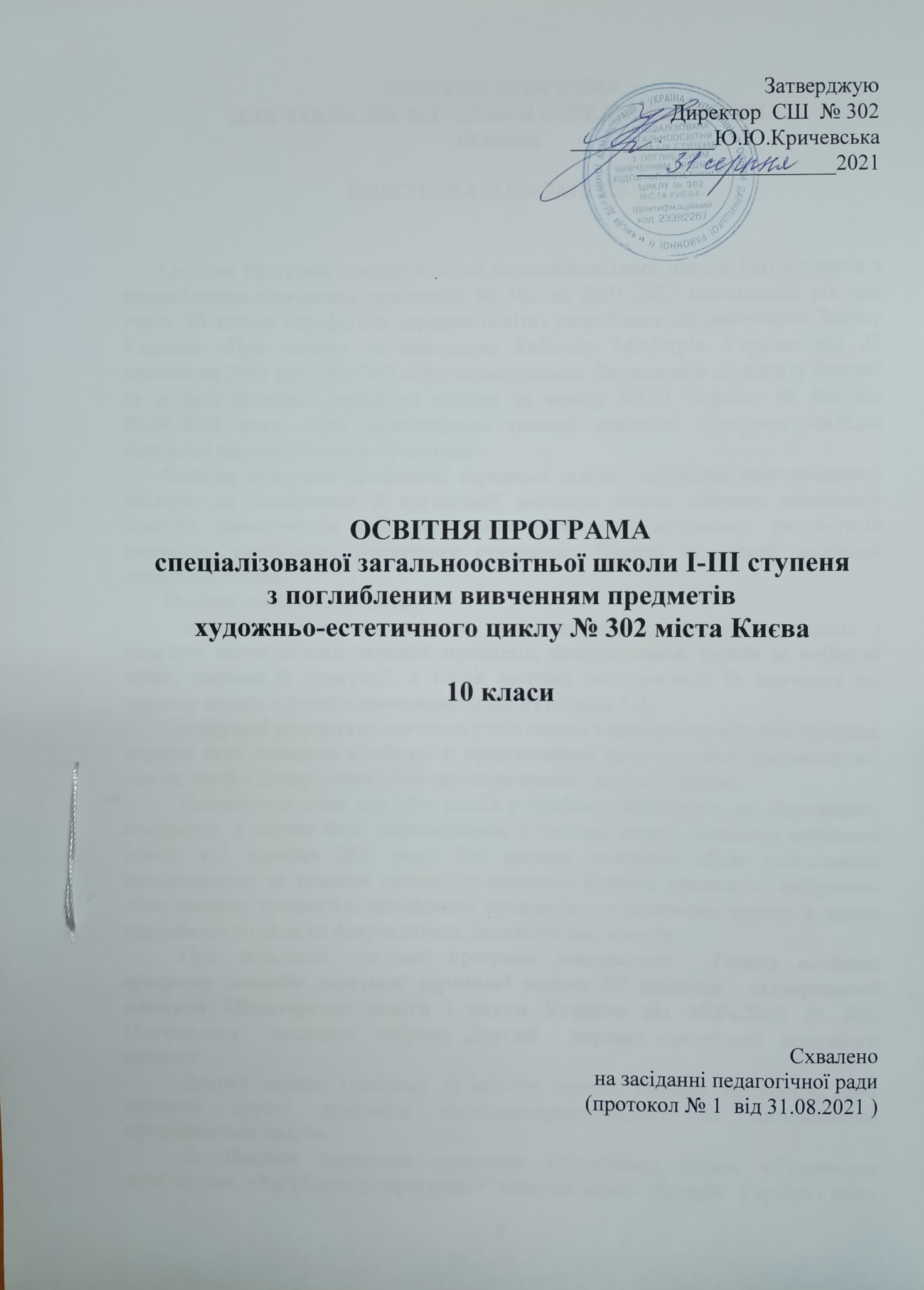   ОСВІТНЯ ПРОГРАМАДЛЯ ЗАКЛАДІВ ЗАГАЛЬНОЇ СЕРЕДНЬОЇ ОСВІТИ10 класиПОЯСНЮВАЛЬНА ЗАПИСКА       Освітня програма спеціалізованої загальноосвітньої школи І-ІІІ ступенів з поглибленим вивченням предметів № 302 на 2021-2022 навчальний рік для учнів 10 класів (профільна середня освіта) розроблена на виконання Закону України «Про освіту» та постанови Кабінету Міністрів України від 23 листопада 2011 року № 1392 «Про затвердження Державного стандарту базової та повної загальної середньої освіти» та наказу МОН України № 408 від 20.04.2018 року «Про затвердження типової освітньої програми закладів загальної середньої освіти ІІІ ступеня»       Освітня програма профільної середньої освіти  окреслює рекомендовані підходи до планування й організації закладом освіти єдиного комплексу освітніх компонентів для досягнення учнями обов’язкових результатів навчання, визначених Державним стандартом базової та повної загальної середньої освіти        Освітня програма визначає: загальний обсяг навчального навантаження, орієнтовну тривалість і можливі взаємозв’язки окремих предметів, факультативів, курсів за вибором тощо, зокрема їх інтеграції, а також логічної послідовності їх вивчення які натепер подані в рамках навчальних планів (таблиці 1-3);очікувані результати навчання учнів подані в рамках навчальних програм, перелік яких наведено в таблиці 4; пропонований зміст окремих предметів, які мають гриф «Затверджено Міністерством освіти і науки України». Навчальний план для 10-х класів розроблено відповідно до Державного стандарту, з метою його впровадження у частині повної загальної середньої освіти з 1 вересня 2021 року. Він містить загальний обсяг навчального навантаження та тижневі години на вивчення базових предметів, вибірково-обов’язкових предметів, профільних предметів і спеціальних курсів, а також передбачає години на факультативи, індивідуальні заняттяПри складанні освітньої програми використано  Типову освітню програму закладів загальної середньої освіти ІІІ ступеня  затвердженої наказом Міністерства освіти і науки України від 20.04.2018 № 408. Навчальним  закладом вибрано Другий  варіант організації освітнього процесу.Другий варіант (таблиця 2) містить перелік базових предметів, який включає окремі предмети суспільно-гуманітарного та математично-природничого циклів.До базових предметів належать: «Українська мова», «Українська література», «Зарубіжна література», «Іноземна мова», «Історія: Україна і світ» (у другому варіанті передбачено вивчення окремих предметів: «Історія України», «Всесвітня історія»), «Громадянська освіта», «Математика», «Природничі науки» (у другому варіанті передбачено вивчення окремих природничих дисциплін: «Фізика і астрономія», «Біологія і екологія», «Хімія», «Географія»), «Фізична культура», «Захист Вітчизни». В цьому представленому варіанті зазначено мінімальну кількість тижневих годин на вивчення базових предметів, що має забезпечити досягнення рівня очікуваних результатів навчання учнів згідно з державними вимогами Державного стандарту.За модульним принципом реалізовано зміст базового предмета «Фізика і астрономія». У такому разі розподіл годин між модулем фізики і модулем астрономії здійснюється відповідно до навчальних програм.Реалізація змісту освіти, визначеного Державним стандартом, також забезпечується вибірково-обов’язковими предметами («Інформатика», «Технології»), що вивчаються на рівні стандарту. Із запропонованого переліку одночасно вибрано два предмети в 10 класах (години передбачені на вибірково-обов’язкові предмети діляться між двома обраними предметами: 1,5 години - «Інформатика», 1,5 години - «Технології»).     Частину навчальних годин Другого варіанту навчального плану призначено для забезпечення профільного спрямування навчання в старшій школі. Профіль навчання сформовано закладом освіти з урахуванням можливостей забезпечити якісну його реалізацію.Зміст профілю навчання реалізується системою окремих предметів і курсів:- базові та вибірково-обов’язкові предмети, що вивчаються на рівні стандарту;- профільні предмети що, вивчаються на профільному рівні, з орієнтовною кількістю тижневих годин (Таблиця 3 до Типової Освітньої програми, наказ МОН України від 20.04.2018р. № 408) подано в Додатку 1, Таблиця 2,до Типової Освітньої програми, наказ МОН України від 20.04.2018р. № 408).- курси за вибором, до яких належать спеціальні і факультативні курси.Рішення про розподіл годин для формування відповідного профілю навчання прийнято Рішенням Педради № 1 від 31.08.2021 р. з урахуванням освітніх потреб учнів, кадрового забезпечення, матеріально-технічної бази тощо.У процесі складання навчального плану СШ №302 на 2021-2022 н.р. було враховано, що:профіль навчання передбачає можливість вивчення профільних предметів з різних освітніх галузей;кількість годин для вивчення профільного предмета складається з кількості годин, відведених навчальним планом закладу освіти на вивчення відповідних базових предметів, і кількості годин, передбачених на профільні предмети; певна кількості годин відведена для вивчення спеціальних і факультативних курсів. Спеціальні курси разом із профільними предметами відображають специфіку конкретного профілю навчання і визначають його сутність. Вони призначені для доповнення, поглиблення змісту окремих розділів профільних (а за потреби і непрофільних) предметів. Факультативні курси є засобом задоволення пізнавальних інтересів та освітніх потреб учнів у галузях, які загалом не пов’язані з обраним профілем навчання. Факультативні курси реалізуються за рахунок додаткових годин, передбачених планом.Інформація про збільшення годин на вивчення профільних  предметів:Інформація про реалізацію варіативної складової навчального плануЗа рахунок годин варіативної складової заплановано збільшення годин на вивчення окремих базових  предметів:Факультативні курсиОчікувані результати навчання здобувачів освіти. Відповідно до мети та загальних цілей, окреслених у Державному стандарті, визначено завдання, які має реалізувати вчитель/вчителька у рамках кожної освітньої галузі. Результати навчання повинні робити внесок у формування ключових компетентностей учнів.Такі ключові компетентності, як уміння вчитися, ініціативність і підприємливість, екологічна грамотність і здоровий спосіб життя, соціальна та громадянська компетентності можуть формуватися відразу засобами усіх окремих предметів. Виокремлення в навчальних програмах таких наскрізних ліній ключових компетентностей як «Екологічна безпека й сталий розвиток», «Громадянська відповідальність», «Здоров’я і безпека», «Підприємливість і фінансова грамотність» спрямоване на формування в учнів здатності застосовувати знання й уміння у реальних життєвих ситуаціях.Наскрізні лінії є соціально значимими надпредметними темами, які допомагають формуванню в учнів уявлень про суспільство в цілому, розвивають здатність застосовувати отримані знання у різних ситуаціях.Навчання за наскрізними лініями реалізується насамперед через:організацію навчального середовища — зміст та цілі наскрізних тем враховуються при формуванні духовного, соціального і фізичного середовища навчання;окремі предмети — виходячи із наскрізних тем при вивченні предмета проводяться відповідні трактовки, приклади і методи навчання, реалізуються надпредметні, міжкласові та загальношкільні проекти. Роль окремих предметів при навчанні за наскрізними темами різна і залежить від цілей і змісту окремого предмета та від того, наскільки тісно той чи інший предметний цикл пов’язаний із конкретною наскрізною темою;предмети за вибором; роботу в проектах; позакласну навчальну роботу і роботу гуртків.Необхідною умовою формування компетентностей є діяльнісна спрямованість навчання, яка передбачає постійне включення учнів до різних видів педагогічно доцільної активної навчально-пізнавальної діяльності, а також практична його спрямованість. Доцільно, де це можливо, не лише показувати виникнення факту із практичної ситуації, а й по можливості створювати умови для самостійного виведення нового знання, перевірці його на практиці і встановлення причинно-наслідкових зв’язків шляхом створення проблемних ситуацій, організації спостережень, дослідів та інших видів діяльності. Формуванню ключових компетентностей сприяє встановлення та реалізація в освітньому процесі міжпредметних і внутрішньо предметнихзв’язків, а саме: змістово-інформаційних, операційно-діяльнісних і організаційно-методичних. Їх використання посилює пізнавальний інтерес учнів до навчання і підвищує рівень їхньої загальної культури, створює умови для систематизації навчального матеріалу і формування наукового світогляду. Учні набувають досвіду застосування знань на практиці та перенесення їх в нові ситуації. Вимоги до осіб, які можуть розпочинати здобуття профільної середньої освіти. Профільна середня освіта здобувається, як правило, після здобуття базової середньої освіти. Діти, які здобули базову середню освіту та успішно склали державну підсумкову атестацію на 1 вересня поточного навчального року повинні розпочинати здобуття профільної середньої освіти цього ж навчального року.Перелік освітніх галузей. Типову освітню програму укладено за такими освітніми галузями:Мови і літератури СуспільствознавствоМистецтвоМатематикаПриродознавствоТехнологіїЗдоров’я і фізична культураЛогічна послідовність вивчення предметів розкривається у відповідних навчальних програмах.Рекомендовані форми організації освітнього процесу. Основними формами організації освітнього процесу є різні типи уроку: формування компетентностей;розвитку компетентностей; перевірки та/або оцінювання досягнення компетентностей; корекції основних компетентностей; комбінований урок.Також формами організації освітнього процесу можуть бути екскурсії, віртуальні подорожі, уроки-семінари, конференції, форуми, спектаклі, брифінги, квести, інтерактивні уроки (уроки-«суди», урок-дискусійна група, уроки з навчанням одних учнів іншими), інтегровані уроки, проблемний урок, відео-уроки, прес-конференції, ділові ігри тощо. Засвоєння нового матеріалу можна проводити на лекції, конференції, екскурсії і т. д. Для конференції, дискусії вчителем або учнями визначаються теми доповідей учнів, основні напрями самостійної роботи. На навчальній екскурсії учні отримують знання, знайомлячись із експонатами в музеї, з роботою механізмів на підприємстві, спостерігаючи за різноманітними процесами, що відбуваються у природі. Консультації проводяться з учнями, які не були присутні на попередніх уроках або не зрозуміли, не засвоїли зміст окремих предметів. Розвиток і корекцію основних компетентностей можна, крім уроку відповідного типу, проводити на семінарі, заключній конференції, екскурсії тощо. Семінар як форма організації об'єднує бесіду та дискусію учнів. Заключна конференція може будуватися як у формі дискусії, так і у формі диспуту, на якому обговорюються полярні точки зору. Учитель або учні підбивають підсумки обговорення і формулюють висновки.З метою засвоєння нового матеріалу та розвитку компетентностей крім уроку проводяться навчально-практичні заняття. Ця форма організації поєднує виконання різних практичних вправ, експериментальних робіт відповідно до змісту окремих предметів, менш регламентована й має акцент на більшій самостійності учнів в експериментальній та практичній діяльності. Досягнуті компетентності учні можуть застосувати на практичних заняттях і заняттях практикуму. Практичне заняття - це така форма організації, в якій учням надається можливість застосовувати отримані ними знання у практичній діяльності. Експериментальні завдання, передбачені змістом окремих предметів, виконуються на заняттях із практикуму (виконання експериментально-практичних робіт). Оглядова конференція (для 10-х класів) повинна передбачати обговорення ключових положень вивченого матеріалу, учнем розкриваються нові узагальнюючі підходи до його аналізу. Оглядова конференція може бути комплексною, тобто реалізувати міжпредметні зв'язки в узагальненні й систематизації навчального матеріалу. Оглядова екскурсія припускає цілеспрямоване ознайомлення учнів з об'єктами та спостереження процесів з метою відновити та систематизувати раніше отримані знання.Учням, які готуються здавати іспити або ЗНО можливе проведення оглядових консультацій, які виконують коригувальну функцію, допомагаючи учням зорієнтуватися у змісті окремих предметів. Консультація будується за принципом питань і відповідей.Перевірка та/або оцінювання досягнення компетентностей крім уроку може здійснюватися у формі заліку, співбесіди, контрольного навчально-практичного заняття. Співбесіда, як і залік, тільки у формі індивідуальної бесіди, проводиться з метою з'ясувати рівень досягнення компетентностей.Функцію перевірки та/або оцінювання досягнення компетентностей виконує навчально-практичне заняття. Учні одержують конкретні завдання, з виконання яких звітують перед вчителем. Практичні заняття та заняття практикуму також можуть будуватися з метою реалізації контрольних функцій освітнього процесу. На цих заняттях учні самостійно виготовляють вироби, проводять виміри та звітують за виконану роботу.Можливо проводити заняття в малих групах (у тому числі робота учнів у парах змінного складу) за умови, що окремі учні виконують роботу консультантів, тобто тих, хто навчає малу групу. Екскурсії в першу чергу покликані показати учням практичне застосування знань, отриманих при вивченні змісту окремих предметів (можливо поєднувати зі збором учнями по ходу екскурсії матеріалу для виконання визначених завдань). Учні можуть самостійно знімати та монтувати відеофільми (під час відео-уроку) за умови самостійного розроблення сюжету фільму, підбору матеріалу, виконують самостійно розподілені ролі та аналізують виконану роботу.Форми організації освітнього процесу можуть уточнюватись та розширюватись у змісті окремих предметів за умови виконання державних вимог Державного стандарту та окремих предметів протягом навчального року.Вибір форм і методів навчання вчитель визначає самостійно, враховуючи конкретні умови роботи, забезпечуючи водночас досягнення конкретних очікуваних результатів, зазначених у навчальних програмах окремих предметів.Опис та інструменти системи внутрішнього забезпечення якості освіти. Система внутрішнього забезпечення якості складається з наступних компонентів:Кадрове забезпечення освітньої діяльності:якісний склад педагогічного колективу закладу складає:15 мають педагогічне звання «учитель методист»,24 мають педагогічне звання «старший учитель »,44  учителів мають вищу кваліфікаційну категорію,9 - першу, 5 - другу і 5 педагогічних працівника мають кваліфікаційну категорію «спеціаліст», 10 учителів нагороджені почесною грамотою МОНУ; 7  учителів мають звання «Відмінник освіти України», 1 учитель має звання «Відмінник столичної освіти».1 учитель нагороджений знаком «Василь Сухомлинський»	Навчально-методичне забезпечення освітньої діяльності:         здійснюється відповідно до навчальних програм, підручників, посібників, рекомендованих МОН України. Перелік навчальних програм наведено у додатку у відповідності до Типової освітньої програми, наказ МОН № 405 від 20.04.2018 року.Матеріально-технічне забезпечення освітньої діяльності: Комп’ютери – 42Інтерактивні дошки –6Проектори –6Проекційні екрани – 1Книги, брошури, журнали –Актова зала ;Медичний кабінет;Бібліотека з читальною залою, книгосховище; дві спортивні зали,зал хореографії;басейн;їдальня;три комп’ютерні класи;навчальних кабінетів та лабораторії.Якість проведення навчальних занять: - Використання новітніх досягнень науки, інновації педагогічної практики, побудова уроків на основі закономірностей освітнього процесу. - Реалізація на уроці в оптимальному співвідношенні всіх дидактичних принципів і правил.- Забезпечення належних умов для продуктивної пізнавальної діяльності учнів з урахуванням їх інтересів, нахилів і потреб.-Установлення усвідомлюваних учнями міжпредметних зв'язків.- Зв'язок з раніше набутими знаннями й уміннями, опора на досягнутий рівень розвитку учнів.- Мотивація й активізація розвитку всіх сфер особистості.- Логічність та емоційність усіх етапів освітньої діяльності.- Ефективне використання педагогічних засобів.- Зв'язок з життям, педагогічною діяльністю, особистим досвідом учнів.- Формування практично необхідних знань, умінь, навичок, раціональних прийомів мислення й діяльності.- Формування вміння вчитися, потреби постійно поповнювати обсяг знань.- Ретельна діагностика, прогнозування, проектування і планування кожного уроку.- Широке використання ефективних форм і методів в роботі. «Піраміда навченості учнів»: лекція-монолог - 5 %; читання (самостійне) - 10 %; аудіо-відеонавчання - 20 %; показ (демонстрація) - ЗО %; дискусійна група (обговорення навчального матеріалу в малій групі) - 50 %; практика у процесі діяльності - 75 %; навчання інших (дитина навчає дитину) - 90%.Завдання системи внутрішнього забезпечення якості освіти:Оновлення методичної бази освітньої діяльності:Необхідною та пріоритетною умовою функціонування креативного закладу освіти, створення сучасної методичної бази освітньої діяльності виступає перехід від методичної до науково-методичної роботи педагогів. Перезавантаження науково-методичної діяльності (бази) школи на принципах:науково-методичної самостійності;органічного взаємозв'язку науково-методичної діяльності педагогів і науково-дослідницької діяльності здобувачів освіти;визначення близької та віддаленої перспективи у процесі  самовдосконалення педагога-дослідника.Контроль за виконанням навчальних планів та освітньої програми, якістю знань, умінь і навичок учнів, розробка рекомендацій щодо їх покращення: вдосконалення системи моніторингу (внутрішкільного контролю/самоконтролю) структуризованого в окремому розділі робочого плану школи.Перспективний план контролю за викладанням
навчальних дисциплін та якістю знань, умінь і навичок учнівМоніторинг та оптимізація соціально-психологічного середовища закладу освіти;Формування у школі освітнього середовища для кожного учня як універсального соціально-громадського майданчика, де відбуватиметься процес визнання та сприйняття своїх можливостей і здібностей, урахування власних потреб, інтересів, формування ціннісних орієнтацій.Створення необхідних умов для підвищення фахового кваліфікаційного рівня педагогічних працівників: створення умов для розвитку педагогічної майстерності з метою забезпечення вільного доступу вчителів до професійних журналів та інших публікацій у сфері освіти, а також дистанційних курсів підвищення кваліфікації. Сприяння педагогічним працівникам у професійних стажуваннях, участь у сертифікаційних програмах, тренінгах, семінарах, семінарах-практикумах, семінарах-нарадах, семінарах-тренінгах, вебінарах, майстер-класах тощо (у тому числі, за кордоном).Освітня програма спеціалізованої загальноосвітньої школи І-ІІІ ступенів з поглибленим вивченням предметів художньо-естетичного циклу № 302 передбачає досягнення учнями результатів навчання (компетентностей), визначених Державним стандартом.                              Особливості організації освітнього процесуСтруктура навчального рокуКеруючись ст. 10 Закону України «Про повну загальну середню освіту», листом Департаменту освіти і науки № 063-5480 від  26.08.2021 «Про роботу закладів освіти міста у  2021/2022 навчальному році», рішення педагогічної ради школи від 31.08.2021 р. №  1Першого вересня відзначається свято – День знань, початок навчальних занять.Навчальні заняття організовуються за семестровою системою:Перший семестр				з 1 вересня по 29 грудня 2021 р.;Осінні канікули				з 23 жовтня по 31 жовтня 2021 р.;Зимові канікули				з 30 грудня 2021 р. по 12 січня 2022 р.;Другий семестр				з 13 січня по 27 травня 2022 р.;Весняні канікули				з 26 березня по 03 квітня 2022 р.;Літні канікули				з дня закінчення навчального року по 31 серпня 2022 рокуЖовтий рівень небезпеки Робота закладу організовується з урахуванням пропозицій Зеленого рівня небезпеки при посиленому контролі стану здоров’я всіх учасників освітнього процесу та дезінфекції приміщень школи. Навчання кожного класу проводяться в одному кабінеті, що мінімізує переміщення учнів, окрім уроків фізичного виховання – на свіжому повітрі.Уроки здійснюються за розкладом.Графік харчування відповідає «зеленій зоні».                                                   Розклад уроків 10-х класівДодаток 1Таблиця 2 до Типової  Освітньої програми, наказ МОН України від 20.04.2018 р. № 408Навчальний план для 10-х класів закладів загальної середньої освіти на 2021-2022 навчальний рік                                                                                                    Таблиця 3до Типової освітньої програми Орієнтовна кількість навчальних годин для профільних предметівДиректор департаменту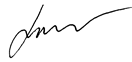 загальної середньої та дошкільної освіти					Ю. Г. КононенкоТаблиця 4до Типової освітньої програми Перелік навчальних програм для учнів закладів загальної середньої освіти ІІІ ступеня (затверджені наказами МОН від 23.10.2017 № 1407 та від 24.11.2017 № 1539)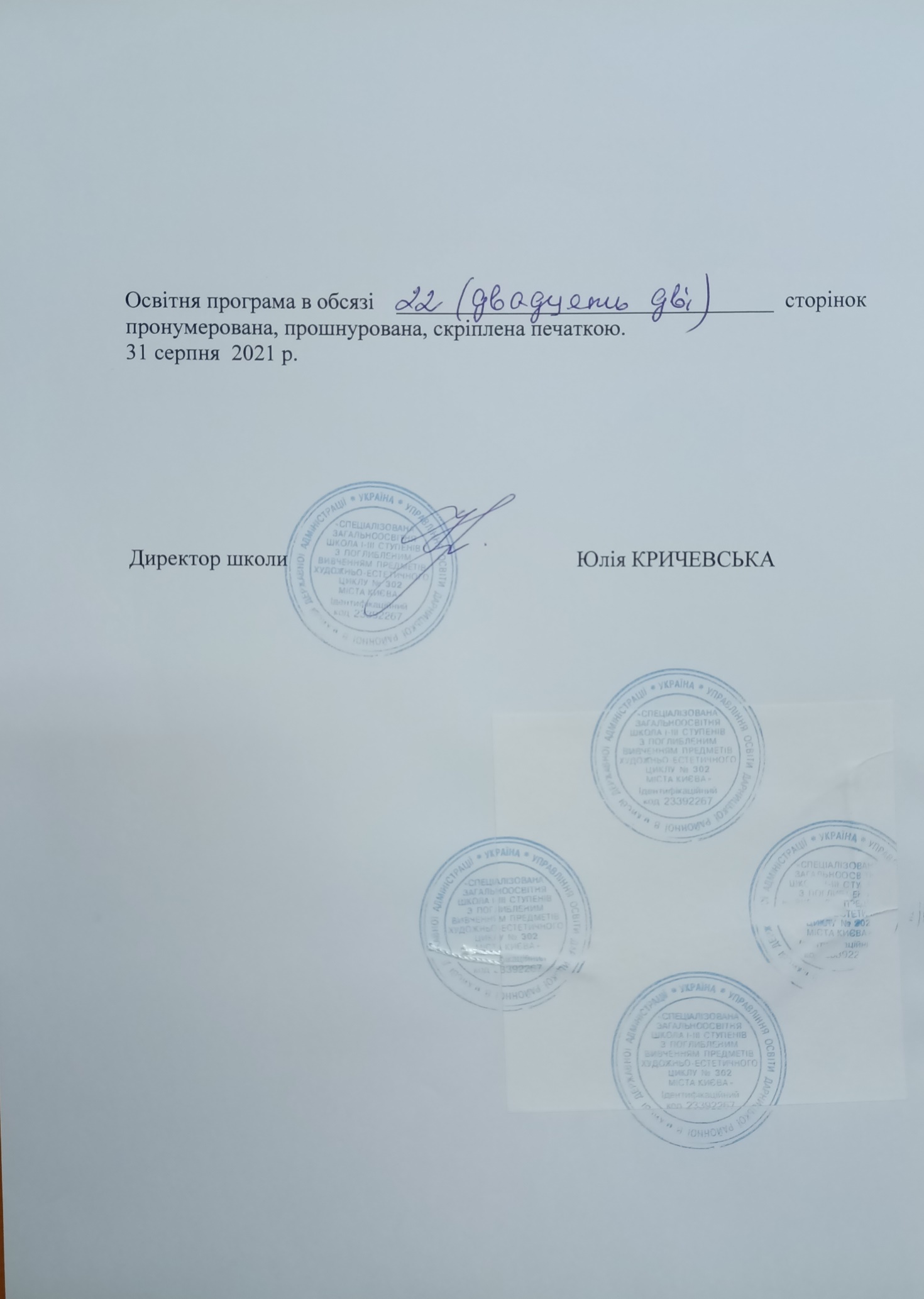 № додатку робочого навчального плану спеціалізованої школиКласиПриміткаВаріанти Типових Освітніх  програм, затверджених Міністерством освіти і науки України№110-А10-Бпрофільні предмети: географіяпрофільний предмет:історіяТаблиця 2 до Типової Освітньої програми, наказ МОН України від 20.04.2018 № 408КласПредметК-ть годинПрограма10-АПрофільний предметГеографія5 год.Навчальні програмидля учнів закладів загальної середньої освіти ІІІ ступеня затверджені наказами МОН від 23.10.2017 № 1407 та від 24.11.2017 № 1539.Профільний рівень.      10-БПрофільний      предметІсторія 6 год.Навчальні програмидля учнів закладів загальної середньої освіти ІІІ ступеня затверджені наказами МОН від 23.10.2017 № 1407 та від 24.11.2017 № 1539.Профільний рівень.10-А10-Б     Математика1 год.Програми для загальноосвітніх навчальних закладів. Рівень стандарту. 5-11 класи, 2017 р.КласПредметК-ть годинПрограма   10-А,БЗарубіжна література«Київ у житті і творчості письменників зарубіжної літератури»35 год.Програма для факультативних курсів з зарубіжної літератури. Лист МОН Українивід 29.05.2015 ! 14:1/12-Г-33510-АІсторія України ХХ століття в особах35 год.Газета «Історія України» (Шкільний світ) №25-27, 2010., С.47-56.Збірник навчальних програм для учнів 10-11 класів суспільно-гуманітарного напряму старшої школи. Частина 2. Київ. – 2010., С.80-92. Лист МОНУ від 12.03.16 № 1/ 11 - 165210-А,БАнглійська мова35 год.Програма курсу з англійської мови «The Key to Success» для закладів загальної середньої освіти (Автори: Мацак Є.Л., Булгакова Л.Г.), 10-11 класи,Лист ІМЗО від 21.06.2018 року №22.1/12-Г-392.10-БГеографія 36 год.Навчальна програма з українознавства для загальноосвітніх навчальних закладів «Земля, де живем, Україною зовем» для 5-11-х класів(лист МОН України від 10.08.2020 № 1/11-5310)№ з/пКлючові компетентностіКомпоненти1Спілкування державною (і рідною — у разі відмінності) мовамиУміння: ставити запитання і розпізнавати проблему; міркувати, робити висновки на основі інформації, поданої в різних формах (у текстовій формі, таблицях, діаграмах, на графіках); розуміти, пояснювати і перетворювати тексти задач (усно і письмово), грамотно висловлюватися рідною мовою; доречно та коректно вживати в мовленні термінологію з окремих предметів, чітко, лаконічно та зрозуміло формулювати думку, аргументувати, доводити правильність тверджень; уникнення невнормованих іншомовних запозичень у спілкуванні на тематику окремого предмета; поповнювати свій словниковий запас.Ставлення: розуміння важливості чітких та лаконічних формулювань.Навчальні ресурси: означення понять, формулювання властивостей, доведення правил, теорем2Спілкування іноземними мовамиУміння: здійснювати спілкування в межах сфер, тем і ситуацій, визначених чинною навчальною програмою; розуміти на слух зміст автентичних текстів; читати і розуміти автентичні тексти різних жанрів і видів із різним рівнем розуміння змісту; здійснювати спілкування у письмовій формі відповідно до поставлених завдань; використовувати у разі потреби невербальні засоби спілкування за умови дефіциту наявних мовних засобів; обирати й застосовувати доцільні комунікативні стратегії відповідно до різних потреб.Ставлення: критично оцінювати інформацію та використовувати її для різних потреб; висловлювати свої думки, почуття та ставлення; ефективно взаємодіяти з іншими усно, письмово та за допомогою засобів електронного спілкування; ефективно користуватися навчальними стратегіями для самостійного вивчення іноземних мов; адекватно використовувати досвід, набутий у вивченні рідної мови та інших навчальних предметів, розглядаючи його як засіб усвідомленого оволодіння іноземною мовою.Навчальні ресурси:підручники, словники, довідкова література, мультимедійні засоби, адаптовані іншомовні тексти.3Математична компетентністьУміння: оперувати текстовою та числовою інформацією; встановлювати відношення між реальними об’єктами навколишньої дійсності (природними, культурними, технічними тощо); розв’язувати задачі, зокрема практичного змісту; будувати і досліджувати найпростіші математичні моделі реальних об'єктів, процесів і явищ, інтерпретувати та оцінювати результати; прогнозувати в контексті навчальних та практичних задач; використовувати математичні методи у життєвих ситуаціях.Ставлення: усвідомлення значення математики для повноцінного життя в сучасному суспільстві, розвитку технологічного, економічного й оборонного потенціалу держави, успішного вивчення інших предметів.Навчальні ресурси: розв'язування математичних задач, і обов’язково таких, що моделюють реальні життєві ситуації4Основні компетентності у природничих науках і технологіяхУміння: розпізнавати проблеми, що виникають у довкіллі; будувати та досліджувати природні явища і процеси; послуговуватися технологічними пристроями.Ставлення: усвідомлення важливості природничих наук як універсальної мови науки, техніки та технологій. усвідомлення ролі наукових ідей в сучасних інформаційних технологіяхНавчальні ресурси: складання графіків та діаграм, які ілюструють функціональні залежності результатів впливу людської діяльності на природу5Інформаційно-цифрова компетентністьУміння: структурувати дані; діяти за алгоритмом та складати алгоритми; визначати достатність даних для розв’язання задачі; використовувати різні знакові системи; знаходити інформацію та оцінювати її достовірність; доводити істинність тверджень.Ставлення: критичне осмислення інформації та джерел її отримання; усвідомлення важливості інформаційних технологій для ефективного розв’язування математичних задач.Навчальні ресурси: візуалізація даних, побудова графіків та діаграм за допомогою програмних засобів6Уміння вчитися впродовж життяУміння: визначати мету навчальної діяльності, відбирати й застосовувати потрібні знання та способи діяльності для досягнення цієї мети; організовувати та планувати свою навчальну діяльність; моделювати власну освітню траєкторію, аналізувати, контролювати, коригувати та оцінювати результати своєї навчальної діяльності; доводити правильність власного судження або визнавати помилковість.Ставлення: усвідомлення власних освітніх потреб та цінності нових знань і вмінь; зацікавленість у пізнанні світу; розуміння важливості вчитися впродовж життя; прагнення до вдосконалення результатів своєї діяльності.Навчальні ресурси: моделювання власної освітньої траєкторії7Ініціативність і підприємливістьУміння: генерувати нові ідеї, вирішувати життєві проблеми, аналізувати, прогнозувати, ухвалювати оптимальні рішення; використовувати критерії раціональності, практичності, ефективності та точності, з метою вибору найкращого рішення; аргументувати та захищати свою позицію, дискутувати; використовувати різні стратегії, шукаючи оптимальних способів розв’язання життєвого завдання.Ставлення: ініціативність, відповідальність, упевненість у собі; переконаність, що успіх команди – це й особистий успіх; позитивне оцінювання та підтримка конструктивних ідей інших.Навчальні ресурси: завдання підприємницького змісту (оптимізаційні задачі)8Соціальна і громадянська компетентностіУміння: висловлювати власну думку, слухати і чути інших, оцінювати аргументи та змінювати думку на основі доказів; аргументувати та відстоювати свою позицію; ухвалювати аргументовані рішення в життєвих ситуаціях; співпрацювати в команді, виділяти та виконувати власну роль в командній роботі; аналізувати власну економічну ситуацію, родинний бюджет; орієнтуватися в широкому колі послуг і товарів на основі чітких критеріїв, робити споживчий вибір, спираючись на різні дані.Ставлення: ощадливість і поміркованість; рівне ставлення до інших незалежно від статків, соціального походження; відповідальність за спільну справу; налаштованість на логічне обґрунтування позиції без передчасного переходу до висновків; повага до прав людини, активна позиція щодо боротьби із дискримінацією.Навчальні ресурси: завдання соціального змісту9Обізнаність і самовираження у сфері культуриУміння: грамотно і логічно висловлювати свою думку, аргументувати та вести діалог, враховуючи національні та культурні особливості співрозмовників та дотримуючись етики спілкування і взаємодії; враховувати художньо-естетичну складову при створенні продуктів своєї діяльності (малюнків, текстів, схем тощо).Ставлення:культурна самоідентифікація, повага до культурного розмаїття у глобальному суспільстві; усвідомлення впливу окремого предмета на людську культуру та розвиток суспільства.Навчальні ресурси:математичні моделі в різних видах мистецтва10Екологічна грамотність і здорове життяУміння: аналізувати і критично оцінювати соціально-економічні події в державі на основі різних даних; враховувати правові, етичні, екологічні і соціальні наслідки рішень; розпізнавати, як інтерпретації результатів вирішення проблем можуть бути використані для маніпулювання.Ставлення:усвідомлення взаємозв’язку окремого предмета та екології на основі різних даних; ощадне та бережливе відношення до природніх ресурсів, чистоти довкілля та дотримання санітарних норм побуту; розгляд порівняльної характеристики щодо вибору здорового способу життя; власна думка та позиція до зловживань алкоголю, нікотину тощо. Навчальні ресурси: навчальні проекти, завдання соціально-економічного, екологічного змісту; задачі, які сприяють усвідомленню цінності здорового способу життяНаскрізна лініяКоротка характеристикаЕкологічна безпека й сталий розвитокФормування в учнів соціальної активності, відповідальності та екологічної свідомості, готовності брати участь у вирішенні питань збереження довкілля і розвитку суспільства, усвідомлення важливості сталого розвитку для майбутніх поколінь.Проблематика наскрізної лінії реалізується через завдання з реальними даними про використання природних ресурсів, їх збереження та примноження. Аналіз цих даних сприяє розвитку бережливого ставлення до навколишнього середовища, екології, формуванню критичного мислення, вміння вирішувати проблеми, критично оцінювати перспективи розвитку навколишнього середовища і людини. Можливі уроки на відкритому повітрі. Громадянська відповідальністьСприятиме формуванню відповідального члена громади і суспільства, що розуміє принципи і механізми функціонування суспільства. Ця наскрізна лінія освоюється в основному через колективну діяльність (дослідницькі роботи, роботи в групі, проекти тощо), яка поєднує окремі предмети між собою і розвиває в учнів готовність до співпраці, толерантність щодо різноманітних способів діяльності і думок. Вивчення окремого предмета має викликати в учнів якомога більше позитивних емоцій, а її зміст — бути націленим на виховання порядності, старанності, систематичності, послідовності, посидючості і чесності. Приклад вчителя покликаний зіграти важливу роль у формуванні толерантного ставлення до товаришів, незалежно від рівня навчальних досягнень.Здоров'я і безпекаЗавданням наскрізної лінії є становлення учня як емоційно стійкого члена суспільства, здатного вести здоровий спосіб життя і формувати навколо себе безпечне життєве середовище. Реалізується через завдання з реальними даними про безпеку і охорону здоров’я (текстові завдання, пов’язані з середовищем дорожнього руху, рухом пішоходів і транспортних засобів). Варто звернути увагу на проблеми, пов’язані із ризиками для життя і здоров’я. Вирішення проблем, знайдених з «ага-ефектом», пошук оптимальних методів вирішення і розв’язування задач тощо, здатні викликати в учнів чимало радісних емоцій.Підприємливість і фінансова грамотністьНаскрізна лінія націлена на розвиток лідерських ініціатив, здатність успішно діяти в технологічному швидкозмінному середовищі, забезпечення кращого розуміння учнями практичних аспектів фінансових питань (здійснення заощаджень, інвестування, запозичення, страхування, кредитування тощо).Ця наскрізна лінія пов'язана з розв'язуванням практичних завдань щодо планування господарської діяльності та реальної оцінки власних можливостей, складання сімейного бюджету, формування економного ставлення до природних ресурсів. №п/пНавчальнідисципліни2021-20221Українська мова2Українська література3Зарубіжна література*4 Англійська мова6Мистецтво7Математика8Інформатика9Історія України10Всесвітня історія11Громадянська освіта12Біологія, екологія13Географія*14Фізика, астрономія15Хімія16Музика17Образотворче мистецтво18Фізична культура19Захист Вітчизни20Основи здоров’я21Економіка22Початкова школа*23ТехнологіїРежим днядля 5-9-х класівІ урок08.30-09.15.Перерва09.15.-09.25.2 урок09.25.-10.10.Перерва10.10.-10.30.3 урок10.30.-11.15.Перерва11.15.-11.354 урок11.35.-12.20.Перерва12.20.-12.30.5 урок12.30.-13.15Перерва13.15.-13.25.6 урок13.25.-14.10Перерва14.10.-14.20.7  урок14.20.-15.05.ПредметиКількість годин на тиждень у класахКількість годин на тиждень у класахПредмети10-А (географічний)10-Б(історичний)Базові предмети127 +327Українська мова 2+0,52+0,5Українська  література 22Зарубіжна література11Іноземна мова22Історія України  1,5 3 Всесвітня історія13Громадянська освіта          2      2Математика (алгебра і початки аналізу та геометрія)3+13+1Біологія і екологія22Географія51,5Фізика і астрономія33Хімія1,5 1,5 Фізична культура33Захист України1,51,5Вибірково-обов’язкові предмети Інформатика Технології1,51,51,51,5Разом3535Додаткові години 1на профільні предмети, окремі базові предмети, спеціальні курси, факультативні курси та індивідуальні заняття8 (5+3)8 (5+3)Факультативні курси-Зарубіжна література «Київ у житті й творчості письменників зарубіжної літератури»11Англійська мова «The Key to Success»11Історія України ХХ століття в особах1-Географія «Готуємося до ЗНО»-1Гранично допустиме тижневе навантаження на учня3333Всього фінансується (без урахування поділу класу на групи)3838Профільний предметКількість годин на тиждень Кількість годин на тиждень Профільний предмет10 клас11 класУкраїнська мова44Українська література44Зарубіжна література33Іноземна мова55Друга іноземна мова33Мова і література корінного народу, національної меншини55Історія України33Всесвітня історія33Правознавство33Економіка33Алгебра66Геометрія33Фізика і астрономія66Біологія і екологія55Хімія46Географія55Інформатика55Технології66Мистецтво 55Фізична культура66Захист Вітчизни 55№ п/пНазва навчальної програмиРівень вивченняУкраїнська моваРівень стандартуУкраїнська моваПрофільний рівеньАстрономія (авторський колектив під керівництвом Яцківа Я. Я.)Рівень стандартуБіологія і екологіяРівень стандартуБіологія і екологіяПрофільний рівеньВсесвітня історіяРівень стандартуВсесвітня історіяПрофільний рівеньГеографіяРівень стандартуГеографіяПрофільний рівень Громадянська освіта (інтегрований курс)Рівень стандартуЗарубіжна літератураРівень стандартуЗахист ВітчизниРівень стандартуІнформатика Рівень стандартуІсторія УкраїниРівень стандартуІсторія УкраїниПрофільний рівеньІсторія: Україна і світ  (інтегрований курс)Рівень стандартуМатематика Профільний рівеньМатематика (алгебра і початки аналізу та геометрія)Рівень стандартуМистецтвоРівень стандартуТехнології Рівень стандартуУкраїнська літератураРівень стандартуУкраїнська літератураПрофільний рівеньФізика і астрономія (авторський колектив під керівництвом Локтєва В. М.)Рівень стандартуФізика і астрономія (авторський колектив під керівництвом Ляшенка О. І.)Рівень стандартуФізична культураРівень стандартуХіміяРівень стандарту